园区中学〔2021〕24号关于2021年职称申报推荐结果的公示根据通教职称〔2021〕2号《市教育局关于印发2021年全市中小学和中职校教师职称评审工作意见的通知》（2021年6月30日）及《2021年南通市中小学高级教师职称评审工作意见》要求，根据上级部门指示，经个人申报、公开述职、成果展示、民主测评、聘请专家评审，学校拟推荐下列同志参加本年度南通市职称评审：中小学高级教师：陈晓燕  金为慧如有异议，可向校长办公室反映。（电话：051381196552）公示时间从2021年8月2日到2021年8月6日。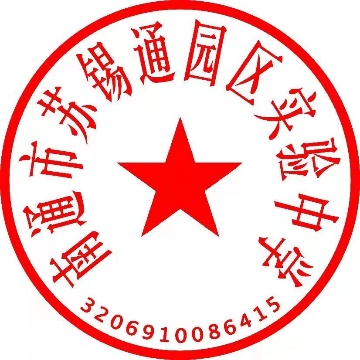 特此公示。                     南通市苏锡通园区实验中学二Ｏ二一年八月二日文件编号〔2021〕24号发布日期20210802公开类型主动公开公开时限5个工作日发布机构校长办公室公开形式网站公示